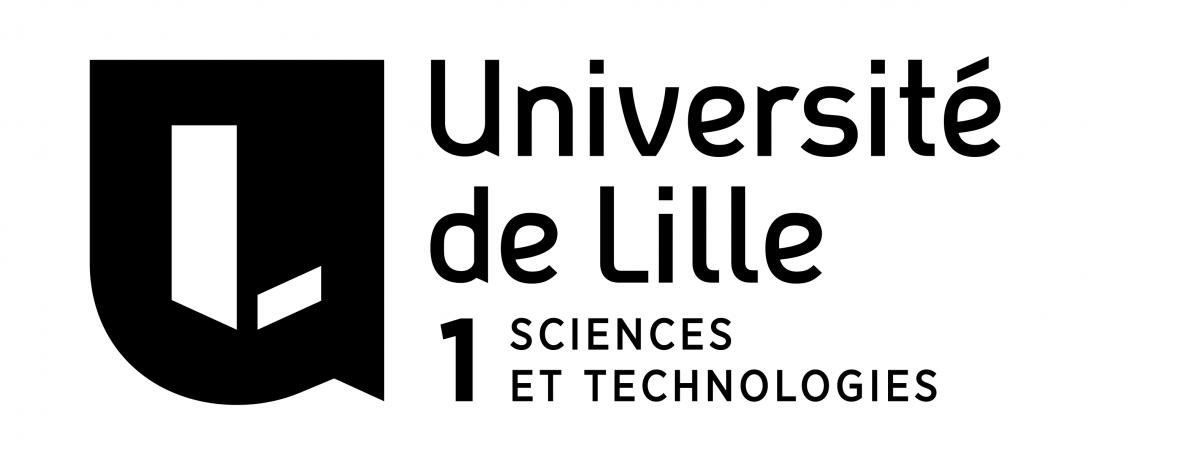 DEMANDE D’AUTORISATION DE SE RENDRE A L’ETRANGER			PRESENTEE LE :  ………………………………………………………………….Déplacement à l’initiative de l’établissement /de l’intéressé(e)Sur l’invitation d’un organisme étranger : …………………………………………………NOM (en lettres capitales) :					Dates et durée des autorisations d’absence………………………………………………………………………		obtenues au cours des deux dernières années universitairesPRENOM : ………………………………………………………		………………………………………………………………………………..………Corps - Grade : …………………………………………………		………………………………………………………………………………..………Affectation : ………………………………………………….....		.………………………………………………………………………………..………sollicite l’autorisation de se rendre à :			………………………………………………………………………………..………Ville : ……………………………………………………………		………………………………………………………………………………..………Pays : ……………………………………………………………		………………………………………………………………………………..………							…………………………………………………………………………………………Type de zone définie par le MAE :			…………………………………………………………………………………………Se référer au site http://www.diplomatie.gouv.fr/conseils-aux-voyageurs/	…………………………………………………………………………………………..    Zone verte – zone de vigilance normale		…………………………………………………………………………………………    Zone jaune – zone de vigilance renforcée		……………………………………………………………………………………………    Zone orange – zone déconseillée – autorisation       préalable à demander au VP délégué aux RI		Organisme prenant en charge    Zone rouge – autorisation refusée			les frais de transport : ……………………………………………………………	les frais de séjour : …………………………………………………………………Date du départ : ……………………………………….……	SANS FRAIS : …………………………………………………………………………Date de retour : ………………………………………………Objet du déplacement : …………………………………………  ________________________________________________________________________________……………………………………………………………………………  	Avis du directeur de composante : …………………………………………………………………………………………………………………………………………………………   Autorisation accordée    Autorisation refusée pour le motif suivant : ………………………………………………………………………………………………………………………………………………………………………………………………………………………………………………………………………………………………………………………………………………………………………………Fait à Villeneuve d’Ascq, leLe PrésidentPhilippe ROLLETFICHE D’INFORMATION CONCERNANT LE SEJOUR  A L’ETRANGER DE CHERCHEURS DE L’UNIVERSITE DE LILLE 1(les renseignements portés sur cette fiche ne sont pas à fournir obligatoirement Mais aideront le service des Relations internationales à collecter Les informations indispensables pour l’élaboration de notre politique D’échanges internationaux).Votre déplacement est-il motivé par * :- une excursion :                     de rechercher	pédagogique- une journée d’étude- un colloque- un séminaire- un congrès :	De portée :                       nationale	  		internationale- une visite	dans un laboratoire- un séjour	                                  adresse :- un enseignement- autre ? (préciser)Lieu précis du déplacement :Nom et adresse de l’auteur de l’invitation  (Directeur de Laboratoire ou Responsable de l’organisation du colloque)Ou de l’Organisme suivant :Votre déplacement entre-t-il dans le cadre* :d’un accord de coopération institutionnaliséd’échanges suivis entre laboratoiresd’échanges suivis entre chercheursautre cadre à préciser.Thème de recherche en commun : Publications communes sur ce thème :*mettre une croix devant la (ou les) réponse(s).